ПОСТАНОВЛЕНИЕ                                                               JÖПот «12» января  2023 г. № 8с. Усть-КоксаО внесении изменений и дополнений в муниципальную программу МО «Усть-Коксинский район» Республики Алтай «Развитие культуры МО «Усть-Коксинский район»  Республики Алтай»,  утвержденную постановлением Главы Администрации МО «Усть-Коксинский район» от 31.10.2018г. № 1204 «Об утверждении муниципальной программы  МО «Усть-Коксинский район» Республики Алтай «Развитие культуры МО «Усть-Коксинский район»  Республики Алтай».         В связи с изменением объемов финансирования, предусмотренных на реализацию муниципальной программы «Развитие культуры МО «Усть-Коксинский район» Республики Алтай»:ПОСТАНОВЛЯЮ:        1. Внести следующие изменения в муниципальную программу «Развитие культуры  МО «Усть-Коксинский район»  Республики Алтай», утвержденную  постановлением  Главы Администрации МО «Усть-Коксинский район» от 31.10.2018г. № 1204 «Об утверждении муниципальной программы  МО «Усть-Коксинский район» Республики Алтай «Развитие культуры  МО «Усть-Коксинский район»  Республики Алтай» (далее – муниципальная программа):        1.1. Строку  «Ресурсное обеспечение программы»   раздела 1 муниципальной программы в паспорте муниципальной программы принять в новой редакции:1.2. Строку  «Ресурсное обеспечение программы»   раздела 2 муниципальной программы  в паспорте обеспечивающей  подпрограммы «Создание условий по обеспечению реализации муниципальной программы «Развитие культуры МО «Усть-Коксинский район»  Республики Алтай»  принять в новой редакции:      1.3. Строку  «Ресурсное обеспечение программы»   раздела 3 муниципальной программы  в паспорте  подпрограммы 1 «Культурно-досуговая деятельность »  принять в новой редакции:     1.4. Строку  «Ресурсное обеспечение программы»   раздела 4 муниципальной программы  в паспорте  подпрограммы 2 «Библиотечное дело»  принять в новой редакции:      1.5. Раздел VIII. «Ресурсное обеспечение муниципальной программы» изложить в новой редакции:        Общий объем бюджетных ассигнований на реализацию программы составит  384 562,94  тыс. рублей,  в том числе по годам реализации программы:2019 год – 66 167,20 тыс. рублей
2020 год – 63 852,10 тыс. рублей;                        
2021год –  69 019,85 тыс. рублей;                         
2022 год – 65 372,25 тыс. рублей;                        
2023 год – 54 415,08 тыс. рублей;                        
2024 год – 65 736,48 тыс. рублей.   На реализацию программы планируется привлечь:            
средства федерального бюджета в объеме  9 407,00 тыс. рублей(справочно);  средства местного бюджета в объеме  352 500,40 тыс. рублей,                                             средства республиканского бюджета Республики Алтай в объеме          22 655,60  тыс. рублей (справочно).                                                                                                          1.6. Приложение № 5 «Прогнозная (справочная) оценка ресурсного обеспечения реализации программы по годам реализации программы за счет всех источников финансирования»; Приложение №1 «Паспорт муниципальной программы»   к Постановлению  принять в новой редакции.      2. Настоящее Постановление подлежит официальному опубликованию путем его размещения на официальном сайте Муниципального образования «Усть-Коксинский район» Республики Алтай.  Информация о размещении на официальном сайте настоящего Постановления подлежит опубликованию в газете «Уймонские вести». Первый заместитель Главы АдминистрацииМО  «Усть-Коксинский район» РА                                                                 О.М.АбросимоваРЕСПУБЛИКА АЛТАЙ АДМИНИСТРАЦИЯ МУНИЦИПАЛЬНОГО ОБРАЗОВАНИЯ«УСТЬ-КОКСИНСКИЙ РАЙОН» РЕСПУБЛИКА АЛТАЙ АДМИНИСТРАЦИЯ МУНИЦИПАЛЬНОГО ОБРАЗОВАНИЯ«УСТЬ-КОКСИНСКИЙ РАЙОН» 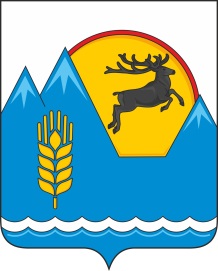 АЛТАЙ РЕСПУБЛИКАНЫНГ«КÖКСУУ-ООЗЫ АЙМАК» МУНИЦИПАЛ ТÖЗÖМÖЛИНИНГАДМИНИСТРАЦИЯЗЫАЛТАЙ РЕСПУБЛИКАНЫНГ«КÖКСУУ-ООЗЫ АЙМАК» МУНИЦИПАЛ ТÖЗÖМÖЛИНИНГАДМИНИСТРАЦИЯЗЫРесурсное      
обеспечение    
программы      Общий объем бюджетных ассигнований на реализацию программы составит  384 562,94  тыс. рублей,  в том числе по годам реализации программы:2019 год – 66 167,20 тыс. рублей
2020 год – 63 852,10 тыс. рублей;                        
2021год –  69 019,85 тыс. рублей;                         
2022 год – 65 372,25 тыс. рублей;                        
2023 год – 54 415,08 тыс. рублей;                        
2024 год – 65 736,48 тыс. рублей.   На реализацию программы планируется привлечь:            
средства федерального бюджета в объеме  9 407,00 тыс. рублей(справочно);  средства местного бюджета в объеме  352 500,40 тыс. рублей,                                             средства республиканского бюджета Республики Алтай в объеме          22 655,60  тыс. рублей (справочно);                                                                               Ресурсное обеспечение подпрограммыОбъём финансирования подпрограммы за счет всех источников финансирования составит  33 387,10  тыс. рублей, в том числе  по годам реализации программы:2019 год – 6 482,01 тыс. рублей
2020 год – 5 536,08 тыс. рублей;                        
2021год –  5 268,10 тыс. рублей;                         
2022 год – 5 562,18 тыс. рублей;                        
2023 год – 4 910,57 тыс. рублей;                        
2024 год – 5 628,13 тыс. рублей.На реализацию программы планируется привлечь:                                                             средства республиканского бюджета Республики Алтай в объеме –1 250,00  тыс. рублей;                                                  федеральный бюджет (справочно) в объеме – 0,00 тыс. рублей;- местный  бюджет в объеме – 32 137,10 тыс. рублей. Ресурсное обеспечение подпрограммыОбъём финансирования подпрограммы за счет всех источников финансирования составит  243 441,71 тыс. рублей, в том числе  по годам реализации программы:2019 год – 41 991,10 тыс. рублей
2020 год – 41 386,99 тыс. рублей;                        
2021год –  44 425,62 тыс. рублей;                         
2022 год – 41 331,48 тыс. рублей;                        
2023 год – 33 465,00 тыс. рублей;                        
2024 год – 40 841,52 тыс. рублей.На реализацию программы планируется привлечь:                                                             средства республиканского бюджета Республики Алтай в объеме – 16 252,80 тыс. рублей;                                                  федеральный бюджет (справочно) в объеме – 8 757,00 тыс. рублей;- местный  бюджет в объеме – 218 431,89 тыс. рублей. Ресурсное обеспечение подпрограммыОбъём финансирования подпрограммы за счет всех источников финансирования составит  101 705,80 тыс. рублей, в том числе  по годам реализации программы:2019 год – 16 475,03 тыс. рублей
2020 год – 16 113,83 тыс. рублей;                        
2021год –  18 219,02 тыс. рублей;                         
2022 год – 17 527,89 тыс. рублей;                        
2023 год – 15 209,20 тыс. рублей;                        
2024 год – 18 160,83 тыс. рублей.На реализацию программы планируется привлечь:                                                             средства республиканского бюджета Республики Алтай в объеме – 4 808,90 тыс. рублей;                                                  федеральный бюджет (справочно) в объеме – 650,00 тыс. рублей;- местный  бюджет в объеме – 96 246,90 тыс. рублей.